Personalia leerling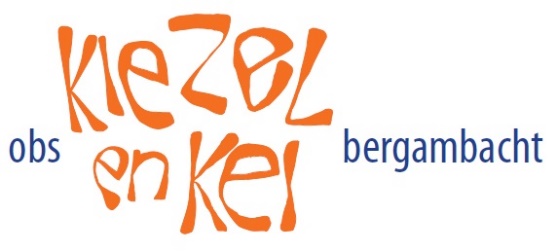 Achternaam						Voorna(a)m(en)                                   										   Roepnaam						          					Geslacht     Meisje  JongenGeboortedatum										*BSN												   *Onderwijsnummer (indien bekend)								Land van Herkomst									 n.v.t.Datum in Nederland									 n.v.t.Eerste Nationaliteit										Tweede Nationaliteit									 n.v.t.Straat en huisnummer						Postcode			Woonplaats							Geheimadres	         Nee  JaTelefoonnummer						Geheim 	         Nee  Ja 
Gegevens vorig onderwijs 
VVE Indicatie										 n.v.t.VVE Programma 									 n.v.t.  VVE Duur (maanden)									 n.v.t.Naam school van herkomst 								 n.v.t. Plaats school van herkomst 								 n.v.t. Volgt onderwijs sinds (dd-mm-jj) 							 n.v.tBroers en zussen
Naam 										 Zelfde school Naam 										 Zelfde school Naam 										 Zelfde school Naam										 Zelfde school
NoodnummersNaam 							Telefoonnummer 			Naam 							Telefoonnummer 			Naam 							Telefoonnummer 			Naam 							Telefoonnummer 			Medische gegevensAllergieën 										 n.v.t.Medicijnen 										 n.v.t. Naam huisarts											Straat en huisnummer huisarts								_______Postcode en woonplaats huisarts								Telefoonnummer huisarts									**Persoonlijk polisnummer									**Verzekeringsmaatschappij									Personalia verzorger 1 Achternaam 									 Wettelijk gezagRoepnaam						 					Voorletters 											 Aanhef									       Mevrouw  Heer Geboorteland 									                	   Telefoon mobiel 						Geheim 	        Nee  Ja              Telefoon werk 							Geheim   	        Nee  Ja E-mail												Relatie tot kind 											Wettelijke verzorger 								        Nee  JaAdres indien dit afwijkend is van de leerling	Straat en huisnummer						Postcode			Woonplaats							Geheimadres	         Nee  JaTelefoon thuis 					     		Geheim     	         Nee  Ja Personalia verzorger 2Achternaam 									 Wettelijk gezagRoepnaam						 					Voorletters 											 Aanhef									 Mevrouw  Heer	Geboorteland 									                	  Telefoon mobiel 						Geheim		        Nee Ja             Telefoon werk 							Geheim	                      Nee  JaE-mail												Relatie tot kind 											Wettelijke verzorger 								        Nee  Ja
Adres indien dit afwijkend van de leerling	Straat en huisnummer					Postcode				Woonplaats						Geheimadres		        Nee  JaTelefoon thuis 					     				        Nee  Ja  Toestemming voor gebruik foto's en video's van kindSchoolgids, schoolbrochure en schoolkalender 		 Geen toestemming Toestemming Op de website van de school 				 Geen toestemming  ToestemmingIn de (digitale) nieuwsbrief 				 Geen toestemming  ToestemmingOp social media accounts van de school 		 Geen toestemming  ToestemmingAanvullende opmerkingen
________________________________________________________________________________________________________________________________________________________________________________________________________________________________________________________________________________________________________________________________________________________________________________________________________________________________________________________________________________________________________________________________________________________________________________________________________________________________________________________________________________Verklaring school De gegevens van dit formulier zullen vertrouwelijk worden behandeld. Elke ouder met wettelijk gezag heeft recht op inzage van administratieve gegevens en correctie van onjuiste gegevens van het kind. 
Ondertekening Verzorger 1 							Verzorger 2			  Naam 							Naam 		                 	 Datum							Datum				      Handtekening							Handtekening 